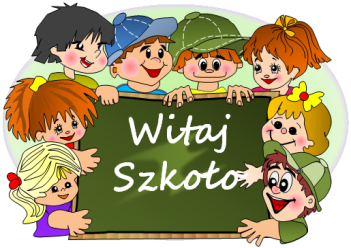 REGULAMIN REKRUTACJI DO KLASY PIERWSZEJ
SZKOŁY PODSTAWOWEJ IM. STANISŁAWA STASZICA
W KRZCZONOWIENA ROK SZKOLNY 2022/20231. Do klasy pierwszej Szkoły Podstawowej im. Stanisława Staszica w Krzczonowie przyjmuje się z urzędu dzieci zamieszkałe w obwodzie szkoły na podstawie pisemnego zgłoszenia rodziców dzieci (wniosek 1).2. Kandydaci zamieszkali poza obwodem Szkoły Podstawowej im. Stanisława Staszica 
w Krzczonowie mogą być przyjęci do klasy pierwszej po przeprowadzeniu postępowania rekrutacyjnego, jeżeli szkoła będzie nadal dysponowała wolnymi miejscami.Postępowanie rekrutacyjne jest prowadzone na wniosek rodzica dziecka (wniosek 2).Postępowanie rekrutacyjne dla uczniów spoza obwodu przeprowadza komisja rekrutacyjna powołana przez Dyrektora Zespołu Szkolno-Przedszkolnego w Krzczonowie.W postępowaniu rekrutacyjnym na rok szkolny 2022/2023 będą brane pod uwagę następujące kryteria:wielodzietność rodziny kandydata - 1 pktniepełnosprawność kandydata - 1 pktniepełnosprawność jednego z rodziców kandydata - 1 pktniepełnosprawność obojga rodziców kandydata - 1 pktniepełnosprawność rodzeństwa kandydata - 1 pktsamotne wychowywanie kandydata w rodzinie - 1 pktobjęcie kandydata pieczą zastępczą - 1 pktZgodnie z ustawą o systemie oświaty:Wielodzietność rodziny kandydata oznacza rodzinę, która wychowuje troje i więcej dzieci (art. 20b ustawy o systemie oświaty).Samotne wychowywanie dziecka oznacza wychowywanie dziecka przez pannę, kawalera, wdowę, wdowca, osobę pozostającą w separacji orzeczonej prawomocnym wyrokiem sądu, osobę rozwiedzioną, chyba że osoba taka wychowuje wspólnie co najmniej jedno dziecko 
z jego rodzicem (art. 20b ustawy o systemie oświaty).Dokumenty, które rodzice/opiekunowie prawni dołączają do wniosku:Dokumenty potwierdzające spełnianie kryteriów ustawowych:oświadczenie o zamieszkaniu w gminie Krzczonów (oświadczenie nr 1),oświadczenie o wielodzietności rodziny kandydata (oświadczenie nr 2),orzeczenie o potrzebie kształcenia specjalnego wydane ze względu na niepełnosprawność, orzeczenie o niepełnosprawności lub o stopniu niepełnosprawności lub orzeczenie równoważne w rozumieniu przepisów ustawy z dnia 27 sierpnia 1997 r. o rehabilitacji zawodowej i społecznej oraz zatrudnianiu osób niepełnosprawnych (Dz. U. z 2011 r. Nr 127, poz. 721, z późn. zm.),prawomocny wyroku sądu rodzinnego orzekający rozwód lub separację lub akt zgonu oraz oświadczenie o samotnym wychowywaniu dziecka oraz niewychowywaniu dziecka wspólnie z jego rodzicem (oświadczenie nr 3),dokument poświadczający objęcie dziecka pieczą zastępczą zgodnie z ustawą 
z dnia 9 czerwca 2011 r. o wspieraniu rodziny i pieczy zastępczej (Dz. U. z 2013 r. poz. 135, z późn. zm.).W przypadku pkt 3, 4 i 5 należy złożyć dokumenty w postaci (do wyboru):	oryginału,notarialnie poświadczonej kopii,odpisu urzędowo poświadczonego zgodnie z art. 76A par.1 KPS,odpisu lub wyciągu z dokumentu,kopii poświadczonej za zgodność z oryginałem przez rodzica kandydataW przypadku równorzędnych wyników uzyskanych na pierwszym etapie/lub jeśli przedszkole nadal dysponuje wolnymi miejscami na drugim etapie postępowania rekrutacyjnego brane są pod uwagę kryteria określone przez organ prowadzący (nie więcej nić 6 kryteriów, które mogą mieć różną wartość).
Uchwałą z dnia 30 marca 2017 roku Rada Gminy Krzczonów wprowadziła następujące kryteria samorządowe:realizacja wychowania przedszkolnego przez kandydata lub obowiązku szkolnego przez starsze rodzeństwo kandydata - 3 punkty, rodzice (opiekunowie prawni) kandydata pozostają w zatrudnieniu, prowadzą gospodarstwo rolne lub prowadzą działalność gospodarczą, albo pobierają naukę 
w systemie dziennym: oboje rodziców – 4 punkty, jedno z rodziców – 2 punkty, rodzic (opiekun prawny) samotnie wychowujący dziecko pozostaje 
w zatrudnieniu, prowadzi gospodarstwo rolne lub prowadzą działalność gospodarczą, albo pobiera naukę w systemie dziennym – 5 punktów. Dokumenty niezbędne do potwierdzenia kryteriów o których mowa powyżej: oświadczenie rodzica/ów o realizacji wychowania przedszkolnego przez kandydata, realizacji wychowania przedszkolnego lub obowiązku szkolnego przez rodzeństwo kandydata (załącznik nr 1), oświadczenie rodzica/ów o zatrudnieniu, prowadzeniu gospodarstwa rolnego lub prowadzeniu działalności gospodarczej albo pobieraniu nauki w systemie dziennym (załącznik nr 2), oświadczenie rodzica samotnie wychowującego dziecko o zatrudnieniu, prowadzeniu gospodarstwa rolnego lub prowadzeniu działalności gospodarczej albo pobieraniu nauki w systemie dziennym (załącznik nr 3), II. Terminy postępowania rekrutacyjnego.  III. Tryb odwoławczy w postępowaniu rekrutacyjnym.W terminie 7 dni od podania do publicznej wiadomości listy kandydatów przyjętych 
i kandydatów nieprzyjętych, rodzic może wystąpić do komisji rekrutacyjnej 
z wnioskiem o sporządzenie uzasadnienia odmowy przyjęcia kandydata do szkoły.Uzasadnienie sporządza się w terminie 5 dni od dnia wystąpienia przez rodzica 
z wnioskiem. Uzasadnienie zawiera przyczyny odmowy przyjęcia, w tym najniższą liczbę punktów, która uprawniała do przyjęcia oraz liczbę punktów, która kandydat uzyskał w postępowaniu rekrutacyjnym.Rodzic kandydata może wnieść do dyrektora szkoły odwołanie od rozstrzygnięcia komisji rekrutacyjnej, w terminie 7 dni od dnia otrzymania uzasadnienia.Dyrektor szkoły rozpatruje odwołanie od rozstrzygnięcia komisji rekrutacyjnej 
w terminie 7 dni od otrzymania odwołania.Na rozstrzygnięcie dyrektora szkoły służy skarga do sądu administracyjnego.Do 31 marca 2022 r.pisemne zgłaszanie dzieci zamieszkałych 
w obwodzie do Szkoły Podstawowej im. Stanisława Staszica w Krzczonowiepisemne zgłaszanie dzieci zamieszkałych 
w obwodzie do Szkoły Podstawowej im. Stanisława Staszica w KrzczonowieRodzaj czynnościTermin w postępowaniu rekrutacyjnymTermin 
w postępowaniu uzupełniającymZłożenie wniosku o przyjęcie dziecka spoza obwodu do szkoły wraz z dokumentami potwierdzającymi spełnianie przez kandydata kryteriów branych pod uwagę w postępowaniu rekrutacyjnym.do 06 kwietnia 2022 r.
do godz. 15.00od 11 kwietnia
do 13 kwietnia 2022 r.
do godz. 15.00Weryfikacja przez komisję rekrutacyjną wniosków o przyjęcie do szkoły podstawowej i dokumentów potwierdzających spełnianie przez kandydata kryteriów branych pod uwagę w postępowaniu rekrutacyjnymdo 12 kwietnia 
2022 r.do 29 kwietnia 
2022 r.publikacja przez komisję rekrutacyjną listy kandydatów zakwalifikowanych i niezakwalifikowanych13 kwietnia 2022 r.
godz. 15.006 maja 2022 r.
godz. 12.00potwierdzenie przez rodziców kandydata woli przyjęcia do szkoły
od  14 kwietnia
do 15 kwietnia 
2022 r.
do godz. 15.00od  06 maja od godz. 12.00
do 11 maja 2022 r.
do godz. 15.00publikacja przez komisję rekrutacyjną list dzieci przyjętych i nieprzyjętych do szkoły19 kwietnia 2022 r. 
godz. 15.0013 maja 2022 r.
godz. 15.00